Commonwealth of Massachusetts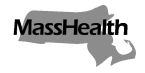 Executive Office of Health and Human Services
Office of Medicaidwww.mass.gov/masshealthEligibility Operations Memo 21-12July 1, 2021TO:	MassHealth Eligibility Operations StaffFROM:	Heather Rossi, Deputy Policy Director for Eligibility [Signature of Heather Rossi]RE:	Updated Application for Seniors and People Needing Long-Term-Care Services (SACA-2)BackgroundMassHealth has updated the application packet for health benefits for seniors and people needing long-term-care services. The application packet for Health Coverage for Seniors and People Needing Long-Term-Care Services (SACA-2), revised July 2021, is for the following populations in Massachusetts:an individual 65 years of age or older who is living at home andis not the parent of a child younger than 19 years of age who lives with the individual; oris not an adult relative living with and taking care of a child younger than 19 years of age when neither parent is living in the home; oris disabled and is either employed 40 hours or more a month or is currently employed and has been employed for at least 240 hours in the six months immediately before the month of application; oran individual of any age who needs long-term-care services in a medical institution or a nursing facility; oran individual who is eligible under certain programs to get long-term-care services to live at home; ora member of a married couple living together andboth spouses are applying for health coverage;there are no children younger than 19 years of age living with the couple; andone spouse is 65 years of age or older and the other spouse is younger than 65 years of age.Eligibility Operations Memo 21-12July, 2021
Page 2 of 3An individual 65 years of age or older should complete the Application for Health and Dental Coverage and Help Paying Costs (ACA-3) if he or she meets any of the following exceptions. The individual isthe parent of a child younger than 19 years of age who lives with him or her; oran adult relative living with and taking care of a child younger than 19 years of age when neither parent is living in the home.Summary of ChangesThe following changes were made in the July 2021 version of the SACA-2:Added language on the instruction page and on page 1 of the application so MassHealth applicants can use the MassHealth application to also apply for the Supplemental Nutritional Assistance Program (SNAP). Added the rights and responsibilities of the SNAP program, and updated the language on the signature page of the application.Removed question 20 for each Persons 1 and 2: “Is your income steady from month to month.”   Added question to Yearly Income for Persons 1 and 2: “Did you receive unemployment income in 2021”? This was added to comply with the American Rescue Plan implementation. The law provides access to $0 plans for people who have received or been approved to receive unemployment for any week of 2021. Supplies and Use of Revised FormsThe March 2021 version of the SACA-1 can be used until July 31, 2021.The July 1,, 2021 version of the SACA-1 is currently available.How to ApplyTo apply, applicants can use any of the options below.Mail the filled-out, signed application to:MassHealth Enrollment CenterP.O. Box 290794Charlestown, MA  02129-0214.Fax the filled-out, signed application to (617) 887-8799.Visit a MassHealth Enrollment Center (MEC) to apply in person.The MassHealth Enrollment Centers (MECs) are open for transactions that cannot be completed online, by phone, or by mail only. Please help maintain the safety of our staff and public by visiting our on-line reservation system. Go to mass.gov/masshealth/appointment to make a reservation for one of our open MECs. For questions, call (800) 841-2900 or TTY (800)-497-4648. 
Eligibility Operations Memo 21-12July, 2021
Page 3 of 3Location of Printable Application on the MassHealth WebsiteThe new Health Coverage for Seniors and People Needing Long-Term-Care Services 
(SACA-1) and the SACA-2 can be printed from the MassHealth website. Go to www.mass.gov/lists/masshealth-member-applications.QuestionsIf you have any questions about this memo, please have your MEC designee contact the Policy Hotline.